Publicado en Madrid  el 18/12/2020 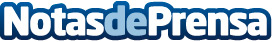 'Spin Nulo', una novela de ciencia ficción novedosa que combina ciencia e intrigaJuan Vicente Azorín y Rubén Azorín presentan un libro basado en las teorías de la física cuántica y en la existencia de universos paralelosDatos de contacto:Editorial TregolamServicios editoriales918 675 960Nota de prensa publicada en: https://www.notasdeprensa.es/spin-nulo-una-novela-de-ciencia-ficcion_1 Categorias: Nacional Literatura http://www.notasdeprensa.es